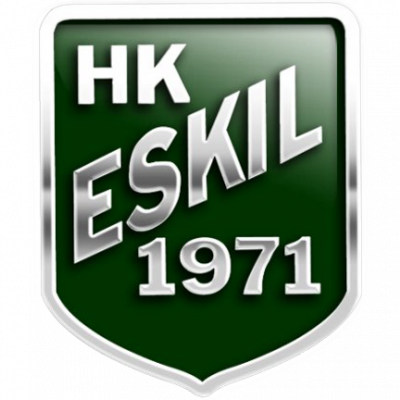 Stadgar
Handbollsklubben EskilStadgar fastställda vid årsmötet den 12 april 2021ALLMÄNT Dessa stadgar avser handbollsklubben Eskil, fortsättningsvis kallad HK Eskil, bildad april 1971. HK Eskil bedriver idrott för barn, ungdomar och seniorer. Föreningen bedriver idrott för såväl flickor/pojkar som kvinnor/män. Med barnidrott avser vi idrott till och med tolv års ålder och med ungdomsidrott avser vi idrott för tonåringar upp till och med 18 år. Med vuxenidrott avser vi idrott för dem över 18 år. Inom barnidrotten anser vi att barnets allsidiga idrottsutveckling bör stimuleras och vara normgivande för verksamheten. När det gäller ungdoms- och vuxenidrotten blir verksamheten i takt med ungdomarnas mognad och utveckling mer prestations-och tävlingsinriktad. I tävlingsidrotten är prestationsförbättring och goda tävlingsresultat vägledande. Verksamhetsidé Inom HK Eskil vill vi på alla nivåer bedriva vår idrott så att den utvecklar våra medlemmar positivt såväl fysiskt och psykiskt som socialt och kulturellt. Därför utformar vi vår verksamhet så att;  den i alla led kontinuerligt utvecklas och förbättras till form och innehåll  alla som vill, oavsett nationalitet, etniskt ursprung, religion, ålder, kön eller sexuell läggning samt fysiska och psykiska förutsättningar, får vara med i föreningsdriven idrottsverksamhet. Se även 9 §  den ger upplevelser och skapar kontakt mellan människor ur olika samhällsgrupperingar  de som deltar känner sig delaktiga i föreningen och därmed också känner ett ansvar inte bara för sitt eget idrottsutövande utan även för föreningen  den ger alla som deltar en kamratlig och trygg social gemenskap  den förebygger och motverkar bruk av alkohol, narkotika, tobak eller andra droger 1§ Ändamål Föreningen skall som sin huvudsakliga verksamhet bedriva handboll för såväl barn, ungdomar som vuxna – flickor/pojkar och kvinnor/män. 2§ Sammansättning Föreningen består av de fysiska personer som upptagits i föreningen som medlemmar och som har erlagt medlemsavgift. 3§ Beslutande organ Föreningens beslutande organ är årsmötet, extra årsmöte och styrelsen. 4§ Firmateckning Föreningens firma tecknas av styrelsen eller, om styrelsen så beslutar, av två styrelseledamöter i förening. Styrelsen äger rätt att besluta om attesträtt till annan person inom begränsat område och begränsat angivet belopp. 5§ Verksamhets- och räkenskapsår Föreningens verksamhetsår och räkenskapsår omfattar tiden 1 april till 31 mars. 6§ Stadgetolkning m.m. Uppstår tvekan om tolkningen av dessa stadgar, eller om fall uppkommer som inte är förutsedda i stadgarna, hänskjuts frågan till nästkommande årsmöte. I brådskande fall får frågan avgöras av styrelsen. 7§ Stadgeändring För ändring av dessa stadgar krävs beslut av ordinarie årsmöte med minst 2/3 av antalet avgivna röster. Förslag tilländring av stadgarna får skriftligen avges av såväl medlem som erlagt årsavgift som av styrelsen. Förslag från enskild medlem skall vara styrelsen tillhanda senast den 28 februari. 8§ Upplösning av föreningen För upplösning av föreningen krävs dels beslut av ordinarie årsmöte med minst 2/3 av antalet avgivna röster, dels beslut enligt samma ordning av extra årsmöte, vilket får hållas tidigast en månad efter ordinarie årsmöte. I beslut om upplösning av föreningen skall anges att föreningens tillgångar skall användas till bestämt idrottsfrämjande ändamål. FÖRENINGENS MEDLEMMAR 9§ Medlemskap Alla personer som vill stödja föreningens ändamål har rätt att beviljas medlemskap. Ansökan om medlemskap får avslås endast om det kan antas att sökanden kommer att motarbeta föreningens ändamål eller på annat sätt skada föreningens intressen. Medlemskap beviljas av styrelsen eller av den som styrelsen delegerat beslutanderätten till. Medlemskapet gäller tills vidare, under förutsättning att årliga medlemsavgiften är betald. Beslut att avslå medlemsansökan ska fattas av styrelsen eller av den som styrelsen delegerat beslutanderätten till. Innan sådant beslut fattas ska personen i fråga ges tillfälle att inom viss tid, minst 14 dagar, yttra sig över de omständigheter som är anledningen till att medlemskap ifrågasätts. I beslutet att avslå medlemsansökan ska skälen redovisas samt anges vad den medlemssökande ska iaktta för att överklaga beslutet. Beslutet ska inom tre dagar från dagen för beslutet skriftligen skickas till den som fått avslag på medlemsansökan. Beslut att avslå medlemsansökan får överklagas av den berörde inom tre veckor till vederbörande specialförbund. Medlemskap beviljas när medlemsavgiften är inbetalad till föreningen. För att få representera HK Eskil i tävlingssammanhang skall medlemsavgift ha erlagts. 10§ Hedersledamot eller hedersordförande Genom beslut av ordinarie årsmöte kan medlem utses till hedersmedlem för ett långt och gagnerikt arbete i föreningen. Tidigare ordförande i föreningen eller medlem som under ett flertal år kan anses ha utfört ett för föreningen förtjänstfullt arbete, kan vid ordinarie årsmöte även väljas till hedersordförande. Årsmötet äger rätt att välja medlem som särskilt bidragit till föreningens utveckling till förste vice hedersordförande respektive andra vice hedersordförande. Hedersordförande äger rätt till tillträde till styrelsesammanträde med förslags-och yttranderätt, dock ej rösträtt. 11§ Utträde Medlem som vill utträda ur föreningen, skall skriftligen anmäla detta till föreningen och anses därmed omedelbart ha lämnat föreningen. Eventuella förfallna avgifter skall dessförinnan erläggas av medlemmen. Medlem som inte betalat sin avgift senast den 15 oktober får anses ha begärt sitt utträde ur föreningen. Medlemskapet upphör i sådant fall genom att personen avförs från medlemsförteckningen. Personen ska underrättas om att medlemskapet har upphört. 12§ Uteslutning Medlem får inte uteslutas ur föreningen av annan anledning än att denna har  försummat att betala av föreningen beslutade avgifter  motarbetat föreningens verksamhet eller ändamål  uppenbarligen skadat föreningens intressen Beslut om uteslutning kan begränsas till att omfatta viss tid. Sådan tidsbegränsad uteslutning får som mest omfatta sex månader från beslutsdagen. Om tillräckliga skäl för uteslutning inte föreligger får föreningen i stället meddela medlemmen skriftlig varning. Beslut om uteslutning eller skriftlig varning får inte fattas utan att medlemmen inom en viss tid, dock minst 14 dagar, fått tillfälle att skriftligen yttra sig över de omständigheter som föranlett att medlemskapet ifrågasätts. Grundas beslutet om uteslutning på bristande betalning av årsavgifter, åligger det styrelsen att återkalla beslutet, om de förfallna avgifterna erläggs. I beslutet skall skälen härför redovisas samt anges vad medlemmen skall iakttaga för överklagande. Beslutet skall inom fem dagar från dagen för beslutet skriftligen tillställas den berörde genom rekommenderad skrivelse med mottaningsbevis. Beslut om uteslutning eller skriftlig varning skall fattas av föreningens styrelse och får av den berörde överklagas enligt reglerna i RF:s stadgar. 13§ Medlems rättigheter och skyldigheter Medlem  har rätt att delta i sammankomster som anordnas för medlemmarna  har rätt till information om föreningens angelägenheter  skall följa föreningens stadgar och beslut som fattas av föreningsorgan  har inte rätt till del av föreningens behållning eller egendom vid upplösning av föreningen  skall betala medlems-och träningsavgift senast den 15 oktober samt de övriga avgifter som beslutats av föreningen om ett lag upplöses tillfaller lagkassan föreningen.14§ Deltagande i den idrottsliga verksamheten Medlem har rätt att delta i föreningens idrottsliga verksamhet under förutsättning att medlemmen erlagt årsavgift.  ÅRSMÖTET 15§ Tidpunkt och kallelse Årsmötet, som är föreningens högsta beslutande organ, hålls före utgången av april månad på tid och plats som styrelsen bestämmer. Kallelse till årsmöte skall av styrelsen senast två veckor (14 dagar) tillställas medlemmarna genom kungörelse på föreningens hemsida. Kallelse jämte förslag till föredragningslista skall dessutom anslås i klubblokalen. Har förslag väckts som stadgeändring, nedläggning eller sammanslagning av föreningen med annan förening eller annan fråga av väsentlig betydelse för föreningen eller dess medlemmar skall det anges i kallelsen. Verksamhetsberättelse, revisorernas berättelse, verksamhetsplan med budget samt styrelsens förslag och inkomna motioner med styrelsens yttrande skall finnas tillgängliga på HK Eskils:s kansli för medlemmarna senast en vecka före årsmötet, vilket anges i kallelsen. 16§ Förslag/motion att behandlas av årsmötet Såväl medlem som styrelse får avge förslag/motion att behandlas av årsmötet. Förslag från medlem skall vara styrelsen tillhanda senast 28 februari. Styrelsen skall till årsmötet avge skriftligt yttrande över förslaget. 17§ Rösträtt samt yttrande-och förslagsrätt på årsmötet Medlem som har erlagt medlemsavgifter och under mötesåret fyller lägst 16 år har rösträtt på årsmötet. Rösträtten är personlig och får inte utövas genom ombud. Medlem som inte har rösträtt har yttrande-och förslagsrätt på årsmötet. 18§ Beslutsmässighet Årsmötet är beslutsmässigt med det antal röstberättigade medlemmar som är närvarande på årsmötet 19§ Beslut och omröstning Beslut fattas med acklamation eller om så begärs efter votering. Med undantag för de i 7§ och 8§ nämnda fallen avgörs vid omröstning alla frågor genom enkel majoritet. Val avgörs genom relativ majoritet, d.v.s. den/de som erhållit högsta antalet röster är vald/valda oberoende hur dessa röster förhåller sig till antalet avgivna röster. Omröstning sker öppet såvida inte röstberättigad medlem vid val begär sluten omröstning, Vid omröstning gäller vid lika röstetal det förslag som biträds av ordföranden vid mötet, om denna är röstberättigad. I annat fall avgör lotten. Beslut bekräftas med klubbslag. 20§ Valbarhet Valbar till styrelsen och valberedningen är röstberättigad medlem av föreningen. Arbetstagare inom föreningen får dock inte väljas till ledamot av styrelsen eller till revisor i föreningen, ej heller till medlem av valberedningen. 21§ Ärende vid årsmötet Vid det ordinarie årsmötet skall följande behandlas och protokollföras; 1. Öppnande a/ utmärkelser b/ stipendieutdelning 2. Fastställande av röstlängd för mötet. 3. Fråga om årsmötets behöriga utlysande. 4. Fastställande av föredragningslista. 5. Val på årsmötet a/ ordförande för årsmötet b/ sekreterare för årsmötet c/ två justeringsmän tillika rösträknare att jämte årsmötesordförande justera protokollet. 6. a/ Styrelsens verksamhetsberättelse för det senaste verksamhetsåret. b/ Styrelsens förvaltningsberättelse balans- och resultaträkning – för det senaste räkenskapsåret. 7. Revisorernas berättelse. 8. Fråga om ansvarsfrihet för styrelsen för den tid revisionen avser. I denna fråga får styrelsens ledamöter inte delta i omröstningen 9. Fastställande av medlemsavgifter 10. Fastställande av verksamhetsplan samt behandling av budget för det kommande verksamhets- och räkenskapsåret. 11. Behandling av styrelsens förslag och i rätt tid inkomna motioner. 12. Val av a/ föreningens tillika styrelsens ordförande för en tid av ett (1) år b/ ledamöter i styrelsen för en tid av två(2) år c/ suppleanter i styrelsen för en tid av två (2) år med angiven turordning d/ en revisor för en tid av ett (1) år. I detta val får inte styrelsens ledamöter deltaga e/ två ledamöter i valberedningen för en tid av ett (1) år av vilka en skall utses till sammankallande. 13. Avslutning Anm. Val av ledamöter till styrelsen skall ske så att halva styrelsen väljs varje år (se 25§).Beslut i fråga om ekonomisk natur får inte fattas om frågan inte finns med i kallelsen till årsmötet. 22§ Extra årsmöte Styrelsen kan kalla medlemmarna till extra årsmöte. Styrelsen är skyldig att kalla till extra årsmöte när revisorn eller minst en tiondel av föreningens röstberättigade medlemmar begär det. Sådan framställan skall avfattas skriftligt och innehålla skälen för begäran. När styrelsen mottagit en begäran om extra årsmöte skall den inom 14 dagar utlysa sådant möte att hållas inom två månader från erhållen begäran. Kallelse med förslag till föredragningslista skall kungöras på föreningens hemsida. Kallelsen skall dessutom anslås i klubblokalen. Underlåter styrelsen att utlysa eller kalla till laga extra årsmöte får de som gjort framställan vidtaga åtgärder enligt föregående stycken. Vid det extra årsmötet får endast det som föranlett mötet upptas till behandling. Om rösträtt på extra årsmöte och om beslutsmässighet vid sådant möte gäller vad som sägs i 17§ och 18§. VALBEREDNINGEN 23§ Sammansättning och åliggande Valberedningen består av två ledamöter, varav en är sammankallande. Valberedningen skall senast 28 februari tillfråga dem vilkas mandattid utgår vid mötets slut, om de vill kandidera för nästa mandattid. Senast två veckor (14 dagar) före årsmötet skall valberedningen meddela röstberättigade medlemmar sitt förslag genom anslag i klubblokalen. Endast ordinarie årsmöte äger rätt att välja ledamöter till valberedning samt att utse sammankallande. REVISOR24§ Revision Revisorn har rätt att fortlöpande ta del av föreningens räkenskaper, årsmötes-och styrelseprotokoll och övriga handlingar. Föreningens räkenskaper skall vara revisorn tillhanda senast tre veckor före årsmötet.Revisorn skall granska styrelsens förvaltning och räkenskaper för det senaste verksamhets-och räkenskapsåret samt till styrelsen överlämna revisionsberättelse senast åtta dagar före ordinarie årsmöte. Endast ordinarie årsmöte äger rätt att välja revisor och dess ersättare. STYRELSEN 25§ Sammansättning Styrelsen skall bestå av minst fyra och högst åtta ordinarie ledamöter utöver ordföranden. Föreningen skall eftersträva en jämn köns-och åldersfördelning inom styrelsen samt att styrelsens sammansättning i övrigt bör återspegla föreningens olika verksamheter. Styrelsen utser inom sig vice ordförande, sekreterare, kassör och de övriga befattningshavare som behövs. Vid förhinder för ledamot att delta i styrelsemöte inträder suppleant enligt av årsmötet fastställd turordning. Avgår ledamot före mandattidens utgång inträder suppleant i dennes ställe enligt samma ordning för tiden t.o.m. nästföljande ordinarie årsmöte. Styrelsen får utse person till adjungerad ledamot. Sådan ledamot har inte rösträtt, men kan efter beslut av styrelsen ges yttrande-och förslagsrätt. Hen får utses till befattning inom styrelsen. Val till föreningens ordförande, styrelsens ledamöter och dess ersättare utses sker vid ordinarie årsmöte eller vid extra årsmöte 26§ Styrelsens åligganden När årsmöte inte är samlat är styrelsen föreningens beslutande organ och ansvarar för föreningens angelägenheter. Det åligger styrelsen särskilt att;  tillse för föreningen gällande lagar och bindande regler iakttages  verkställa av årsmötet fattade beslut  planera, leda och fördela arbetet inom föreningen  ansvara för och förvalta föreningens medel  tillställa revisorn räkenskaper m.m. enligt 24§  förbereda årsmöte  tillse att i den mån arbetsutskott inom styrelsen inrättas att dessa sammanträden protokollförs och biläggs styrelsens protokoll  ansvara för anställda varvid föreningens ordförande är ytterst ansvarig såvida inte annan person utses genom protokollfört beslut av styrelsen Ordförande Denne är föreningens officielle representant. Ordförande skall leda styrelsens förhandlingar och arbete samt övervaka att föreningens stadgar och övriga för föreningen bindande regler och beslut efterlevs. Har ordförande förhinder skall vice ordförande träda in i dennes ställe. Styrelsen skall besluta om fördelning av arbetsuppgifterna i övrigt. Har inte annat beslutats ankommer nedan angivna uppgifter på sekreteraren och kassören. Sekreteraren Sekreterarens uppgift är att;  förbereda styrelsens sammanträden och föreningens möten tillsammans med ordförande  föra protokoll över styrelsens sammanträden  se till att föreningens handlingar hålls ordnade och förvaras på ett betryggande sätt  om inte ordföranden bestämmer annat, underteckna utgående handlingar  årligen upprätta förslag till verksamhetsberättelse för föreningen Kassören Kassörens uppgift är att; se till att medlemmarna betalar beslutade avgifter till föreningen  se till att föreningen söker bidrag från stat, kommun och idrottsorganisationer m.fl.  svara för föreningens bokföring, vilket innebär skyldighet att föra bok över föreningens räkenskaper  årligen upprätta balans-samt resultaträkningar  utarbeta underlag för budget och budgetuppföljning  se till att föreningens skatter, avgifter och skulder betalas i rätt tid  i förekommande fall upprätta och avge allmän självdeklaration, särskild uppgift, kontrolluppgifter, uppbördsdeklarationer och övriga föreskrivna uppgifter inom-skatte och avgiftsområdet  föra medlemsförteckning  föra inventarieförteckning, i vilken även av föreningen förvärvade priser införs  se till att såväl föreningens medlemmar i föreningens verksamhet som föreningens tillhörigheter är försäkrade på ett betryggande sätt 27§ Kallelse, beslutsmässighet och omröstning Styrelsen sammanträder på kallelse av ordföranden eller då minst halva antalet styrelseledamöter har begärt det. Styrelsen skall hålla minst tio protokollförda sammanträden under verksamhetsåret. Styrelsen är beslutsmässig när samtliga ledamöter kallats och då minst halva antalet ledamöter är närvarande. För alla beslut krävs att minst hälften av styrelsens samtliga närvarande ledamöter är ense om beslutet. Vid lika röstetal har ordföranden utslagsröst. Röstning får inte ske genom ombud. I brådskande fall får ordföranden efter samråd med sekreteraren och kassören besluta att ett ärende skall avgöras. Om inte särskilt protokoll upprättas skall sådant beslut anmälas vid det närmast därefter följande sammanträdet. Vid sammanträde skall protokoll föras. Protokoll skall justeras av mötesordföranden och sekreteraren. Avvikande mening skall antecknas till protokollet. Beslut träder i kraft när protokollet har justerats. 28§ Överlåtelse av beslutanderätten Styrelsen får överlåta sin beslutanderätt i enskilda ärenden eller i vissa grupper av ärenden till sektion, kommitté eller till annat organ eller till enskild medlem eller till anställd. Ett sådant överlåtande skall ske genom ett skriftligt bemyndigande från styrelsen i vilket eller vilka ärenden överlåtande sker och till vilken eller vilka överlåtandet sker. Dem som fattar beslut med stöd av bemyndigande enligt föregående stycken skall fortlöpande underrätta styrelsen därom. SEKTIONER 29§ Bildande och nedläggning av sektion Beslut om bildande alternativt nedläggning av sektion fattas av föreningens årsmöte eller extra årsmöte som sammankallats för prövning av sådan fråga. 30§ Instruktion för sektionsstyrelse Föreningens styrelse skall i särskild instruktion eller på annat lämpligt sätt, fastställa de befogenheter och skyldigheter som sektionsstyrelse har. 31§ Budget och verksamhetsplan för sektion Sektion upprättar förslag till budget och verksamhetsplan för sektionen att gälla under nästföljande verksamhetsår. Budget och planen inges till styrelsen för godkännande på tid som denna bestämmer. Styrelsen äger rätt att göra de ändringar i budgeten och planen som bedöms vara nödvändiga med hänsyn till föreningens skyldigheter i olika hänseenden, föreningens ekonomiska ställning eller den väntade utvecklingen av den idrottsliga verksamheten. 32§ Övrigt Utöver dessa stadgar gäller Riksidrottsförbundets stadgar och övriga föreskrifter och anvisningar samt specialförbundets stadgar, tävlingsreglementen och övriga i vederbörlig ordning utfärdade föreskrifter. Ordförande och sekreteraren är ansvariga för att ovan nämnda stadgar, föreskrifter och anvisningar finns tillgängliga för föreningens medlemmar Stadgarna fastställda vid årsmötet den 12 april 2021